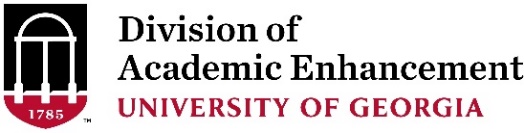 The Division of Academic Enhancement (DAE) is seeking a student to assist with project management and initiatives Hours/Week	1 hours/weekCompensation	$10/hour and Experiential Learning credit Start DateJob Description	This position reports to DAE’s Coordinator of Communications and will assist with content creation to promote services and programs including: crafting/scheduling social media posts capturing  to be used for promotion of DAE through website, social media, and print outlets and other special projects.QualificationsApplicants must have a proactive approach to projects possess excellent interpersonal and communication skills familiar with Instagram, Tiktok and social media metrics. Working knowledge of Adobe Creative Suite and/or Canva is preferred.To ApplyPlease email your resume and portfolio with examples of your recent work to Ms. Rachel Pharrat rpharr@uga.eduFor more information about the Division of Academic Enhancement, please visit dae.uga.edu. We look forward to receiving your application! 